       Conseil des droits de l’homme43ème Session du Groupe de travail de l'Examen Périodique Universel (EPU)1er au 12 mai 2023Examen du rapport du BotswanaDéclaration de la délégation togolaise						Genève, le 03 mai 2023						(09h-12h30)Monsieur le Président,La délégation togolaise remercie la délégation du Botswana pour la présentation de son rapport sur la situation des droits de l’homme au Botswana.Le Togo se félicite particulièrement de l’adhésion du Botswana à la Convention des Nations unies relative aux droits des personnes handicapées (CDPH), ainsi que des actions entreprises en vue de la promotion du droit de l’homme à la santé dans le pays.Toutefois, dans le but de renforcer davantage cette dynamique, le Togo recommande au Botswana les actions ci-après :Ratifier le Protocole facultatif se rapportant à la Convention contre la torture et autres peines ou traitements cruels, inhumains ou dégradants ;Ratifier la convention internationale sur la protection des droits de tous les travailleurs migrants et des membres de leur famille et ;Ratifier les deux Protocoles facultatifs se rapportant au Pacte international relatif aux droits civils et politiques et en particulier celui visant à abolir la peine de mort.Pour conclure, la délégation togolaise souhaite plein succès au Botswana dans la mise en œuvre des recommandations issues du présent EPU.                                                              Je vous remercieA M B A S S A D E   DU TOGOMission Permanente auprès de l'Office des Nations Unies et des autres Organisations Internationales à Genève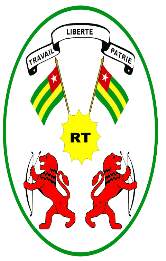      REPUBLIQUE TOGOLAISE                                       Travail- Liberté-Patrie